Pázmány Péter Katolikus Egyetem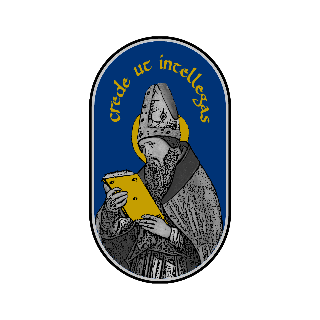 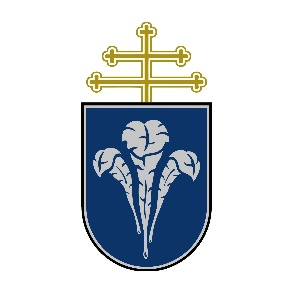 Bölcsészet- és Társadalomtudományi KarSzent Ágoston Szakkollégium – Augustineum1088 Budapest, Mikszáth Kálmán tér 1.E-mail: augustineum@btk.ppke.huSzent Ágoston Szakkollégium – AugustineumFelvételi Szabályzat(A Szent Ágoston Szakkollégium – AugustineumSzervezeti és Működési Szabályzata (SzMSz) 1. sz. melléklete)Jelentkezés a Szakkollégiumba1. § (1) A Szakkollégiumba való jelentkezés pályázati úton történik. A pályázati kiírást a Pázmány Péter Katolikus Egyetem (a továbbiakban: Egyetem) hirdeti meg a PPKE BTTK Szent Ágoston Szakkollégium – Augustineum (a továbbiakban: Szakkollégium) szakmai vezetésével mint lebonyolítóval.(2) A pályázó célja a szakkollégiumi képzésben való részvétel, vagyis a szakkollégiumi tagság elnyerése a mindenkori pályázati kiírás feltételeinek megfelelően.(3) A pályázó a pályázat benyújtásával vállalja, hogy a szakkollégiumi tagság elnyerése esetén eleget tesz a pályázati kiírásban foglalt feltételeknek, szakmai munkáját és kutatói tevékenységét a Szakkollégium szabályzataival összhangban, az Egyetem és a Szakkollégium hírnevéhez méltó módon végzi.(4) A pályázatot elektronikus úton kell benyújtani a pályázati kiírásban meghatározott módon. (5) A pályázatnak minden esetben tartalmaznia kell az alábbiakat: a) kitöltött pályázati adatlap; b) hagyományos (leíró jellegű) önéletrajz;c) érettségi bizonyítvány másolata;d) hallgatói jogviszony igazolása (szakfelvételi engedély vagy felvételi határozat);e) lezárt egyetemi félévek esetén az egyetemi tanulmányi eredményeket tartalmazó hiteles irat (törzslap kivonata) vagy diploma másolata;f) legalább egy, legfeljebb két oldal (3000-6000 leütés) terjedelmű motivációs levél (kutatási terv), amely tartalmazza a szakmai érdeklődés leírását, az eddig elvégzett szakirányú tanulmányok bemutatását, a szakmai terv ismertetését („Milyen tudományos munkát szeretnék végezni?”) és a pályázat benyújtásának motivációit („Miért jelentkezem a Szakkollégiumba?”);g) nyelvvizsga-bizonyítvány vagy szakmai eredmények (tanulmányi versenyek) dokumentumai.(6) A pályázattal kapcsolatos egyéb teendőket a mindenkori pályázati kiírás tartalmazza.A szakkollégiumi tagságra jogosultak köre2. § (1) A Szakkollégiumba jelentkezhet az Egyetem aktív jogviszonnyal rendelkező hallgatója.(2) A szakkollégiumi tagság elnyerésében egyéb ösztöndíj pályázása és elnyerése nem kizáró ok, de a szakkollégistának ettől függetlenül eleget kell tennie egyetemi és szakkollégiumi tanulmányi kötelezettségeinek.(3) A szakkollégiumi tagság elnyeréséről a felvételi eljárás végén a Felvételi Bizottság véleménye és javaslata alapján a Szakkollégium vezetője dönt. A döntéssel szemben – eljárási szabály megsértésének kivételével – jogorvoslati kérelem benyújtásának helye nincs.(4) A szakkollégiumi tagságot elnyerő hallgatók száma nem haladhatja meg az Egyetem és a Szakkollégium által meghatározott keretszámot, annál kevesebb viszont lehet.(5) A szakkollégiumi tagság kizárólag sikeres felvételi vizsga útján szerezhető meg, de a tagság a tanulmányok befejezéséig folytatólagosan (évente benyújtott) kérelemmel, a tanulmányok és a tagság esetleges megszakítása után új felvételi eljárással megújítható.A felvételi eljárás3. § (1) A Szakkollégium Felvételi Bizottsága vizsgálja a pályázatok formai megfelelőségét, véleményezi a pályázatok szakmai színvonalát és a kutatási terv megvalósíthatóságát, majd ezek alapján javaslatot tesz a szóbeli felvételi vizsgára behívottak személyére, a formai vagy szakmai szempontból nem megfelelő pályázatokat pedig testületi döntés alapján elutasítja.(2) A szóbeli felvételi vizsgára behívott pályázók névsorát a Szakkollégium vezetője teszi közzé a pályázati kiírásban meghatározott módon. (3) Azon hallgatók névsora, akiknek a Felvételi Bizottság formai vagy szakmai alapon elutasította a pályázatát, nem kerül nyilvánosságra. (4) A szóbeli felvételi vizsga során a Felvételi Bizottság minden behívott pályázóval kötetlen beszélgetést folytat, majd a testületi döntés alapján rangsorolt pályázók felvételéről és szakkollégiumi tagságáról a Szakkollégium vezetője dönt. (5) A tagságot elnyert hallgatók névsorát a Szakkollégium vezetője teszi közzé a szóbeli felvételi vizsgától számított legkésőbb ötödik munkanapon. (6) A felvételi anyagban lévő adatok adatvédelmi szempontból érzékenynek minősülnek, azok kezelése az adatvédelmi szabályok rendelkezései szerint történik. A Szakkollégium Felvételi Bizottsága4. § (1) A pályázatok értékeléséről, a szóbeli pályázatra behívott pályázók rangsorolásáról a Felvételi Bizottság dönt, amely felvételi időszakonként jön létre; tagjai: a Szakkollégium vezetője és helyettese, oktatási vezetői és a dékán által delegált dékánhelyettes. (2) A Felvételi Bizottság tagja lehet a Szakkollégium vezetője által felkért egyetemi oktató vagy kutató (legfeljebb két fő).(3) A Felvételi Bizottság feladata a pályázatok formai ellenőrzése, a pályázatok szakmai véleményezése és szűrése, a felvételre javasolt pályázók véleményezése és rangsorolása.A szakkollégiumi tagság ideje6. § (1) A felvételt nyert hallgatók szakkollégiumi tagsága két (őszi és tavaszi) félévre szól, a tavaszi félév vizsgaidőszakának utolsó napján külön értesítés és intézkedés nélkül megszűnik.(2) A szakkollégiumi tagság a tanulmányok befejezéséig folytatólagosan kérelemmel, a tanulmányok és a tagság esetleges megszakítása után új felvételi eljárással megújítható.(3) A szakkollégista a tagság meghosszabbítására vonatkozó szándékát írásos formában benyújtott kérvényben kérheti a Szakkollégium vezetőjétől az adott tanév vizsgaidőszakának végén. A kérvénynek tartalmaznia kell a szakkollégista szakmai munkájának bemutatását, egy tanári (vagy oktatásvezetői) ajánlást, a hosszabbítás indoklását. A tagság meghosszabbításáról a tanári ajánlás figyelembevételével a  Szakkollégium vezetője a helyettesével egyeztetve dönt az adott tanév vizsgaidőszakának végén.